    УКРАЇНА ЧЕРНІВЕЦЬКА ОБЛАСНА ДЕРЖАВНА АДМІНІСТРАЦІЯ ЧЕРНІВЕЦЬКА ОБЛАСНА ВІЙСЬКОВА АДМІНІСТРАЦІЯДЕПАРТАМЕНТ ОСВІТИ І НАУКИвул. М. Грушевського, 1, м. Чернівці, 58002, тел. (0372) 55-29-66, факс 57-32-84,Е-mail: doncv@ukr.net   Код ЄДРПОУ 39301337   02.05.2023 № 01-34/1013                На № ____________від ___________Керівникам місцевих органів управління   освітою територіальних громад Директорам закладів фахової передвищої, професійної (професійно-технічної)   освіти та закладів освіти  обласного підпорядкуванняЩодо проведення національного                                                                              онлайн-уроку «Безпечна дорога додому»	Відповідно до п.3 Загального плану заходів проведення 7-го Глобального тижня безпеки дорожнього руху з 15 по 21 травня 2023 року, що додається  та привернення уваги молоді та педагогічних працівників до правил поведінки на дорогах, запрошуємо долучитися 17 травня 2023 року до проведення національного онлайн-уроку «Безпечна дорога додому» в закладах загальної середньої та професійної (професійно-технічної) освіти з основ безпеки дорожнього руху та попередження травматизму внаслідок дорожньо-транспортних пригод в рамках національного проєкту «Безпечна країна». 	Матеріали для уроку: 1) Youtube-канал «Безпечна країна» http://www.youtube.com/c/Безпечнакраїна,    2) www.dopomogadtp.com, розділ Єдиний національний урок. Додаток: на окремому файлі у форматі ПДФДиректор Департаменту                                               Оксана САКРІЄРСвітлана ПРІНЬКОСтепан ЩЕРБАНОВИЧ 526227 http://centr.cv.ua/?cat=3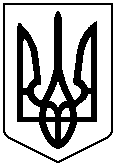 